Publicado en Barcelona, España el 21/01/2020 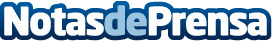 Repara tu deuda abogados cancelan 57.600 eur a un hombre de Barcelona con la Ley de la Segunda OportunidadEl cliente del despacho de abogados líder en España, tiene un hijo a su cargo y una nómina de 741 eur mensualesDatos de contacto:Isabel Rubio914012696 Nota de prensa publicada en: https://www.notasdeprensa.es/repara-tu-deuda-abogados-cancelan-57-600-eur-a Categorias: Nacional Derecho Finanzas Cataluña http://www.notasdeprensa.es